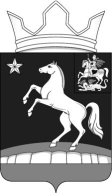 СОВЕТ ДЕПУТАТОВМУНИЦИПАЛЬНОГО ОБРАЗОВАНИЯСЕЛЬСКОЕ ПОСЕЛЕНИЕ  МОЛОКОВСКОЕ ЛЕНИНСКОГО МУНИЦИПАЛЬНОГО РАЙОНА МОСКОВСКОЙ ОБЛАСТИРЕШЕНИЕот 15.10. 2015 г.                                                                                        № 54Об утверждении структуры администрации сельского поселения Молоковское Ленинского муниципального районаВ соответствии с Федеральным законом от 06.10.2003 № 131-ФЗ «Об общих принципах организации местного самоуправления в Российской Федерации», руководствуясь Уставом муниципального образования сельское поселение Молоковское Ленинского муниципального района Московской области, Совет депутатов Р Е Ш И Л:1. Утвердить структуру администрации сельского поселения Молоковское  Ленинского муниципального района (Приложение №1). 2. Настоящее решение вступает в силу с 01.01.2016 года.3. Опубликовать настоящее решение в районной газете «Видновские вести»  и разместить  на официальном сайте администрации сельского поселения Молоковское.Глава сельского поселения			Заместитель председателя Совета Молоковское					депутатов сельского поселения                                            				Молоковское Арадушкин Э.П.						   Огоньков В.А.Приложение № 1к решению совета депутатов №54    от 15.10.2015 г.Структура администрации сельского поселения Молоковское с 01.01.2016годаГлава сельского поселения МолоковскоеЗаместитель главы администрацииЗаместительглавы администрацииОрганизационно -правовой отделотдел по развитию территории и муниципальному заказу    отдел     по финансово-бюджетной политике          